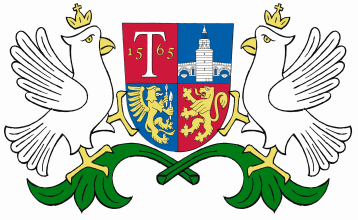 ОБЩИНА     ТРЯВНА      О Б Я В Л Е Н И ЕОбщина Трявна уведомява, че  с  Решение  № 196/21.12.2017г.   Общински съвет - Трявна дава съгласие за изработване чрез възлагане от заинтересованите лица на  Подробен устройствен план  – план за застрояване за  поземлени  имоти с идентификатори 81058.429.14 и 81058.429.37 по кадастралната карта на с. Черновръх, общ. Трявна с цел обединяване на двата имота в един общ имот с отреждане „за производствени дейности“. 